CONSILIUL JUDETEAN BRAILAAGENDA VICEPRESEDINTE, DOBRE IONUT CIPRIAN2023AUGUST 2023:15 august -Ziua Marinei Române;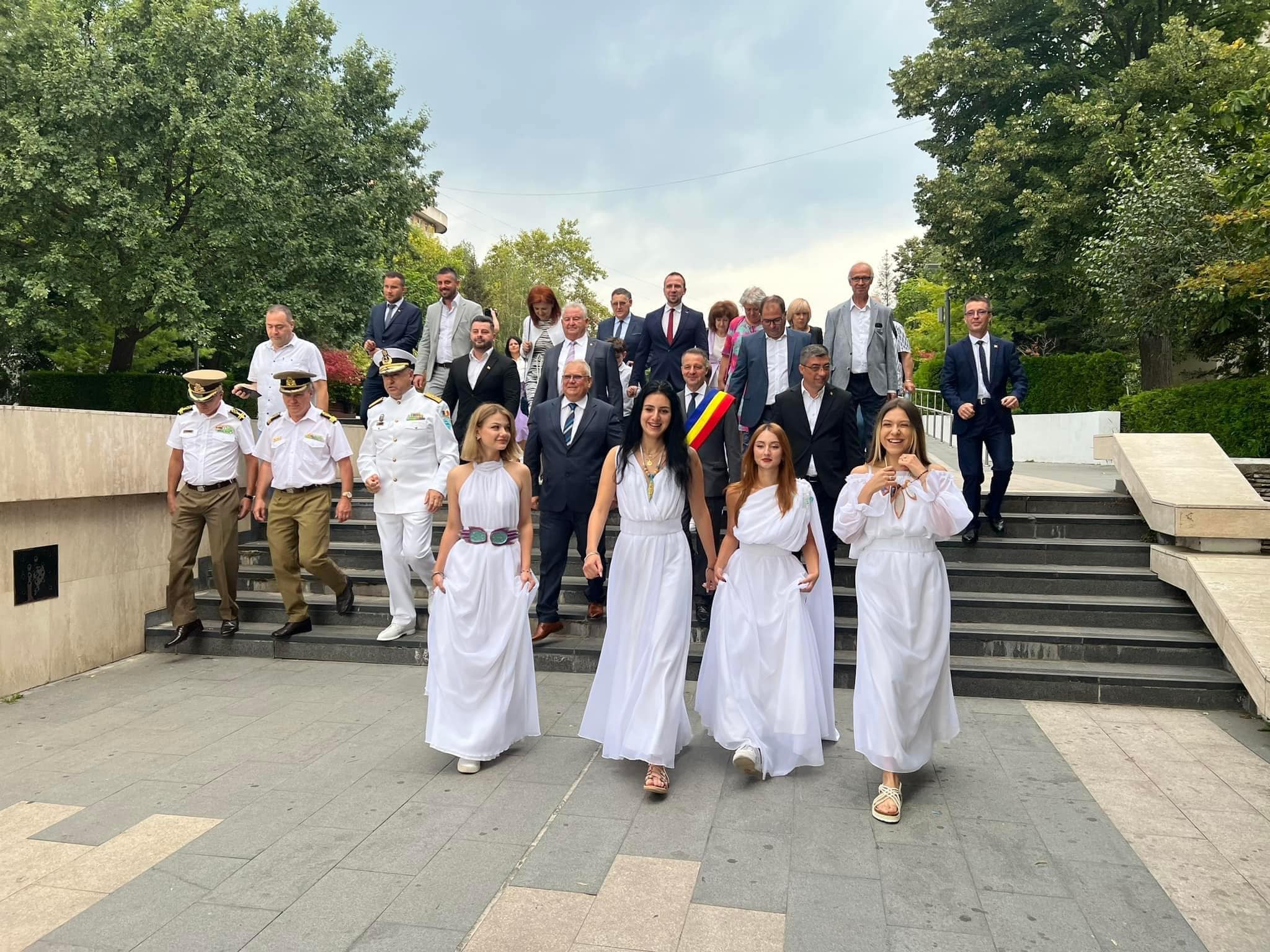 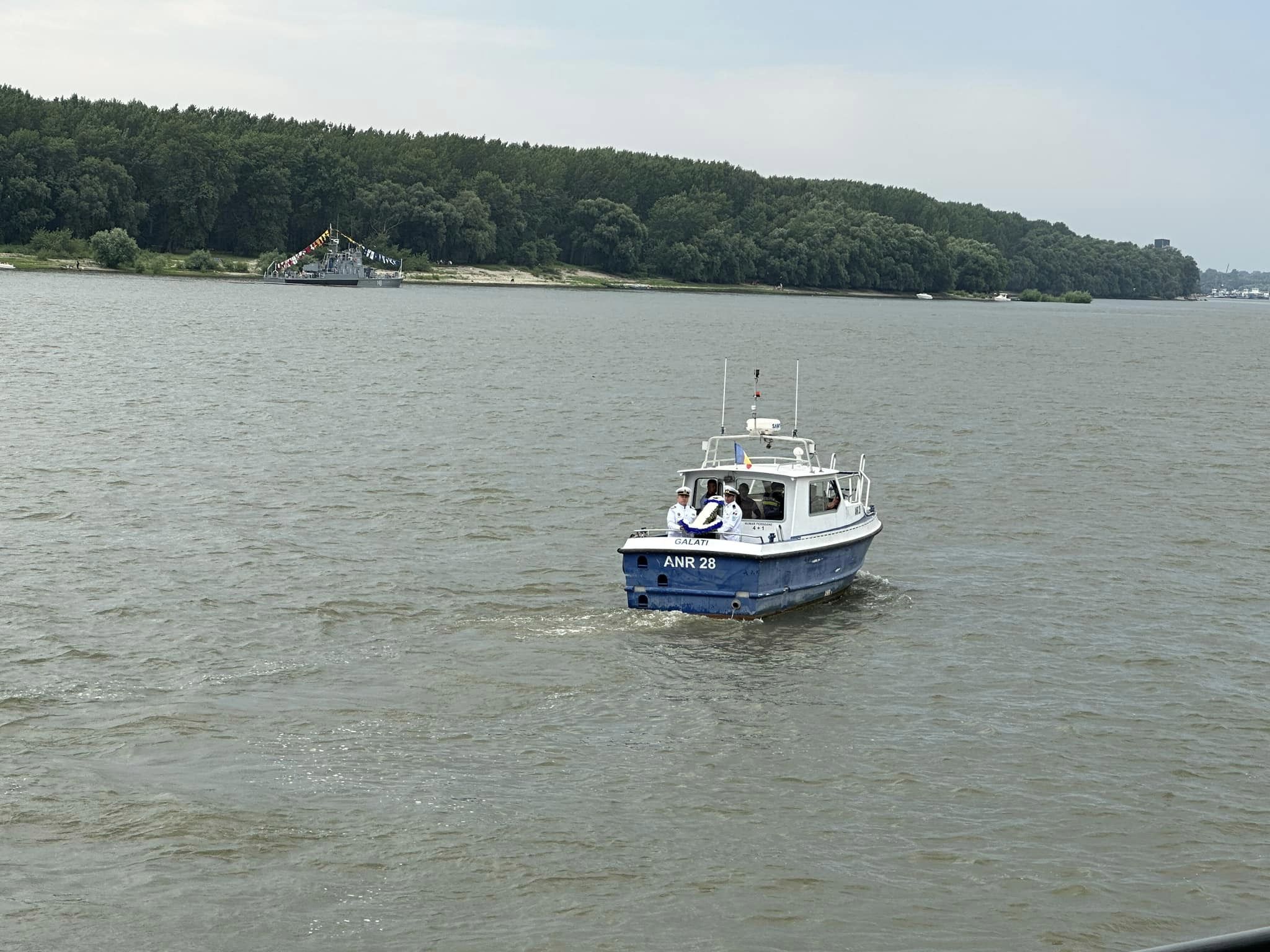 Participare sedinta extraordinara a Consiliului Judetean Braila desfasurata in data de 23.08.2023;Participare sedinta extraordinara a Consiliului Judetean Braila desfasurata in data de 28.08.2023;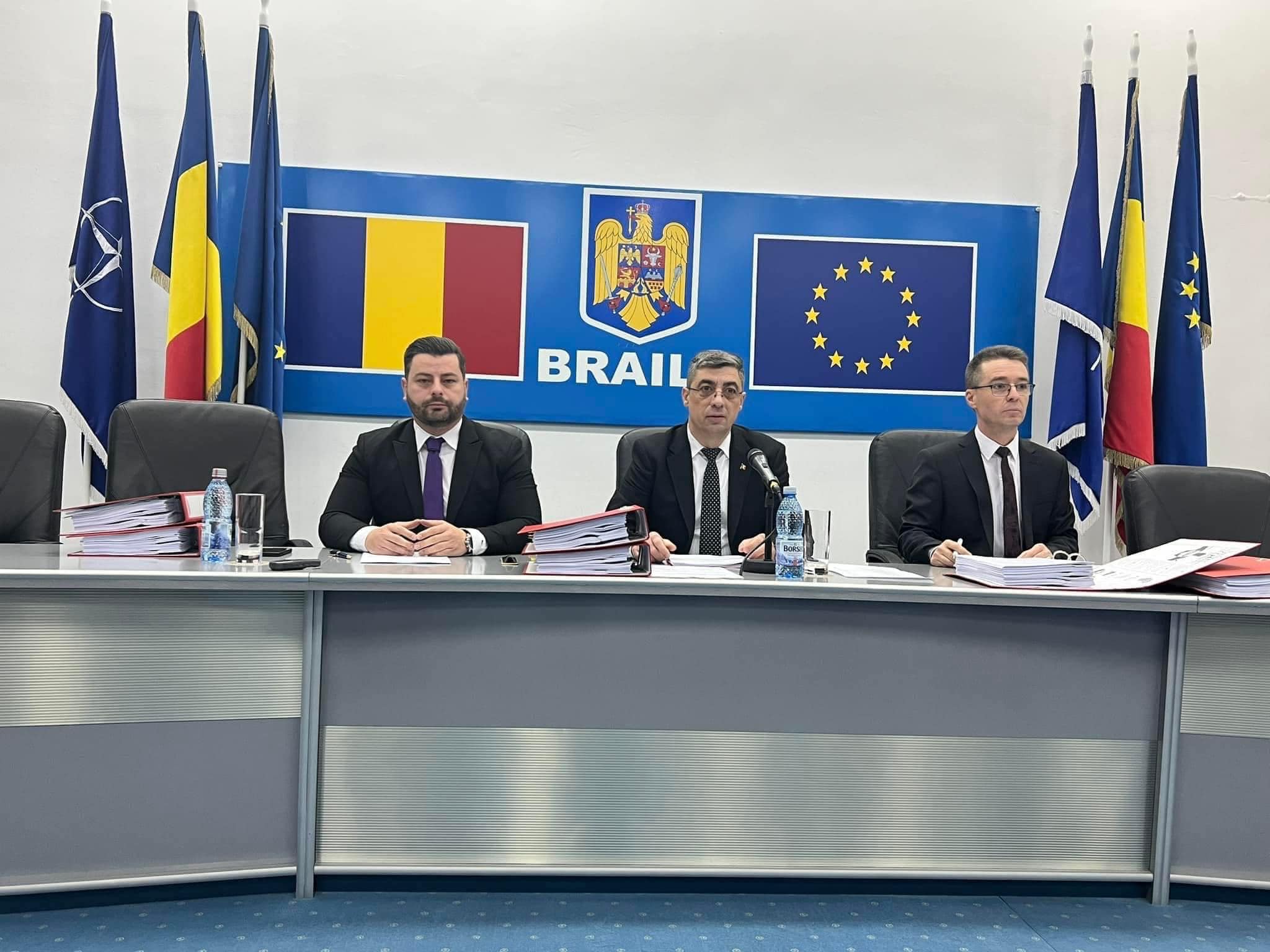 Participare sedinta ordinara a Consiliului Judetean Braila desfasurata in data de 31.08.2023;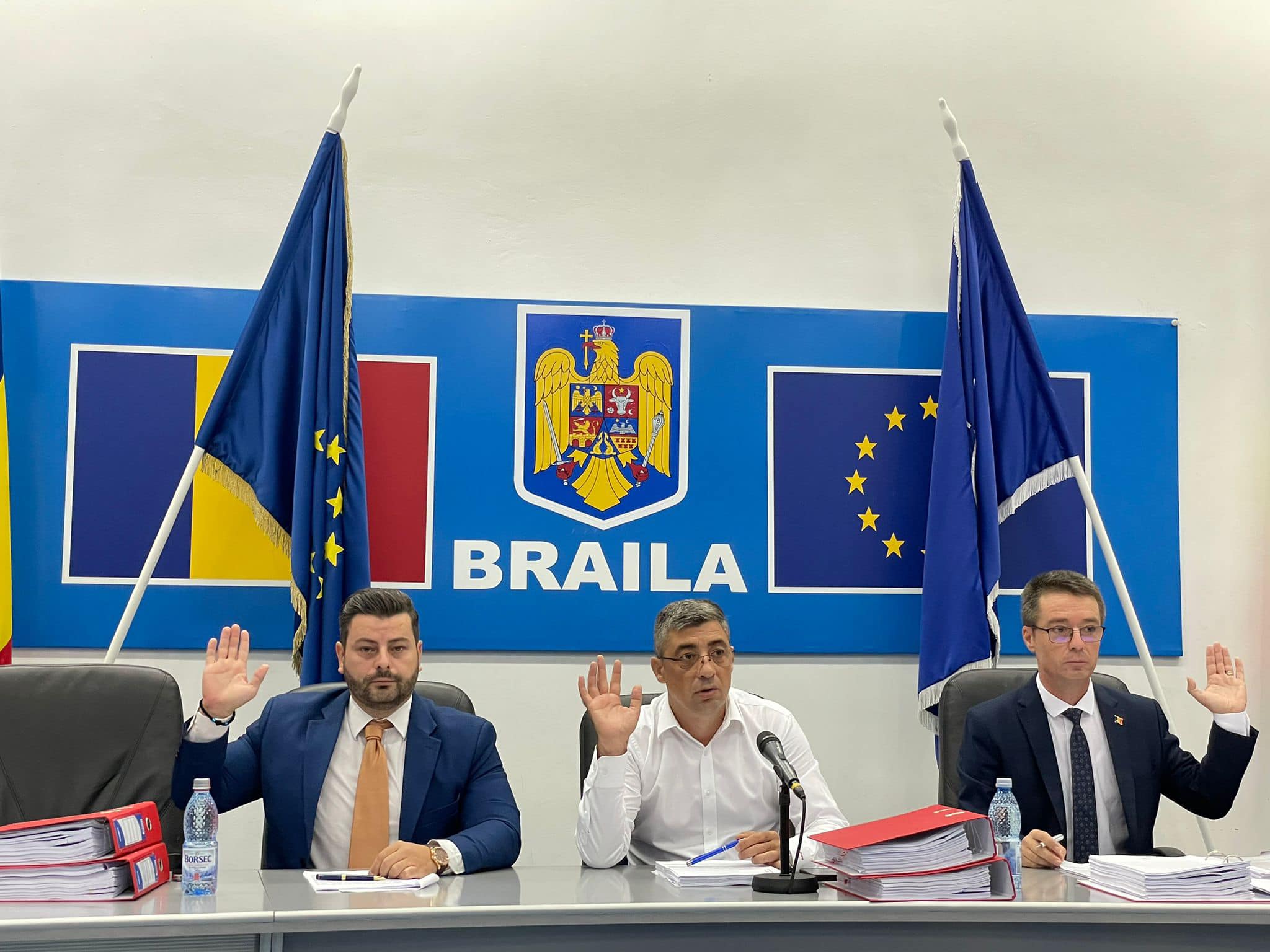 